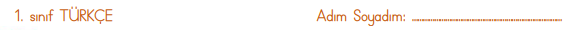 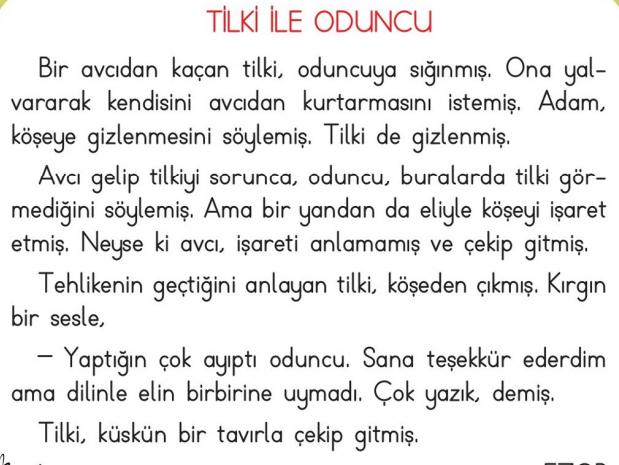 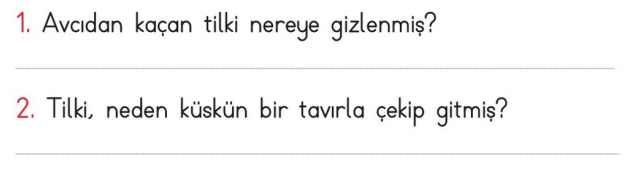 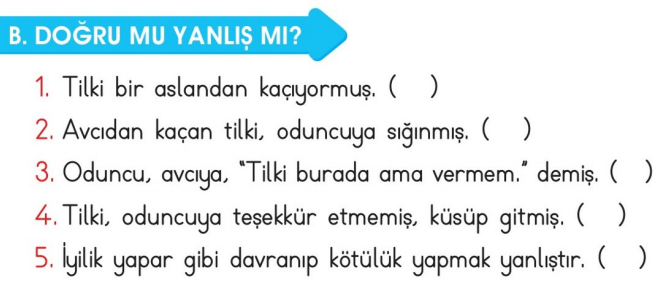 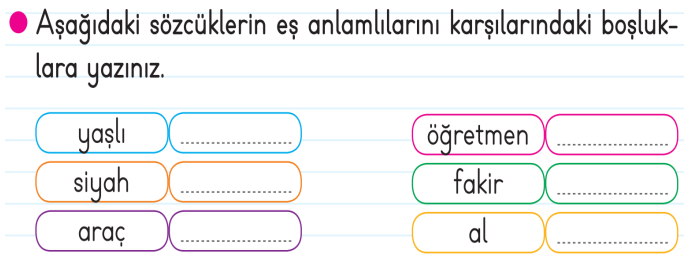 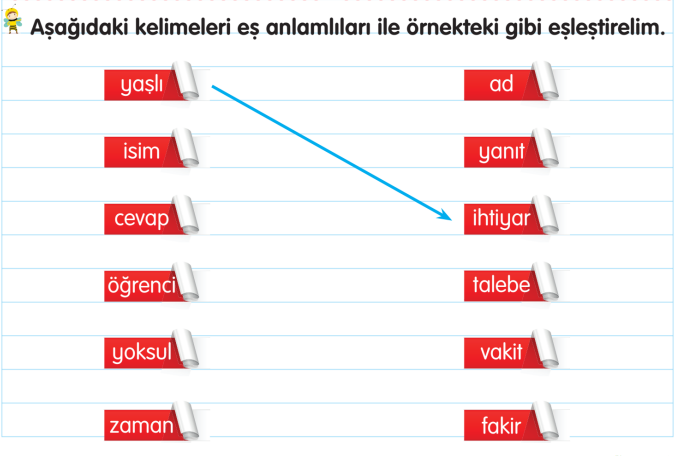 Mini Test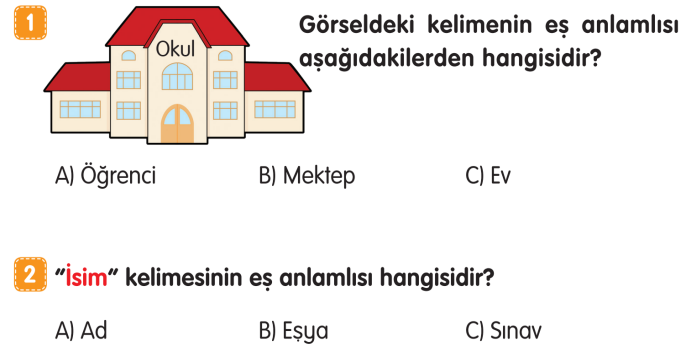 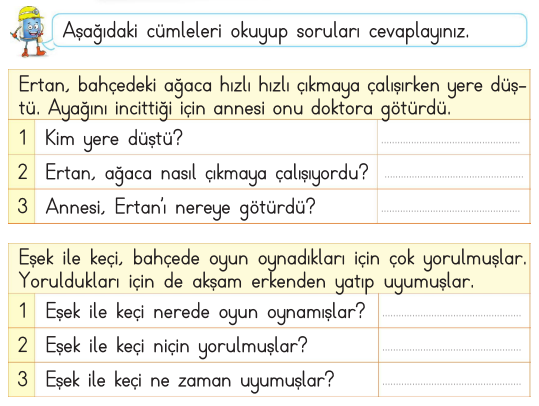 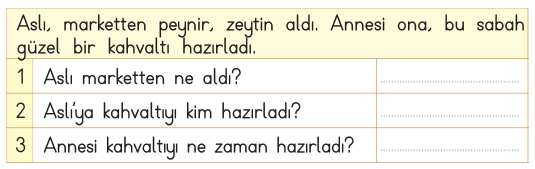 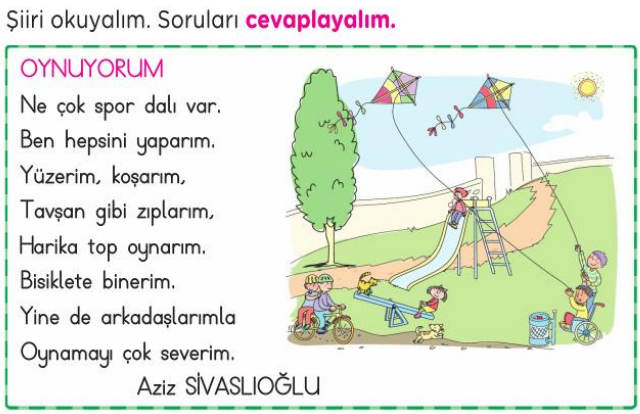 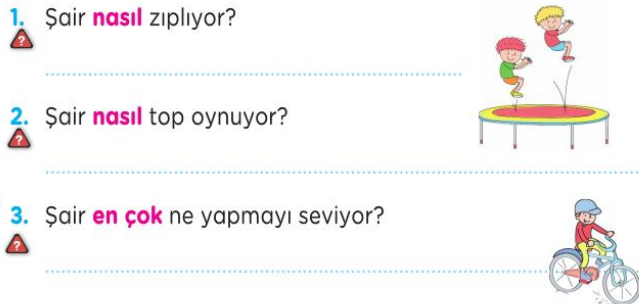 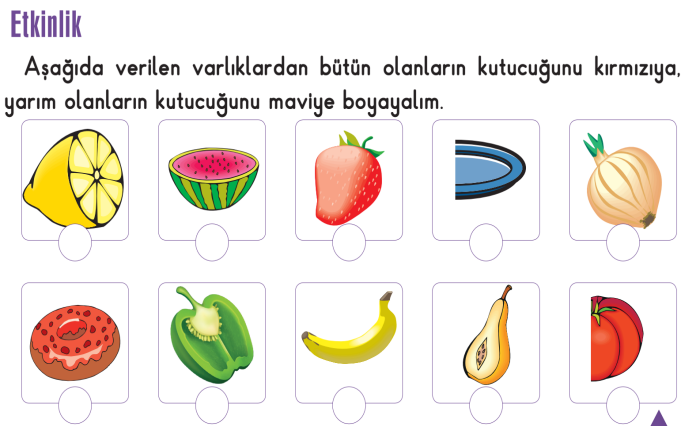 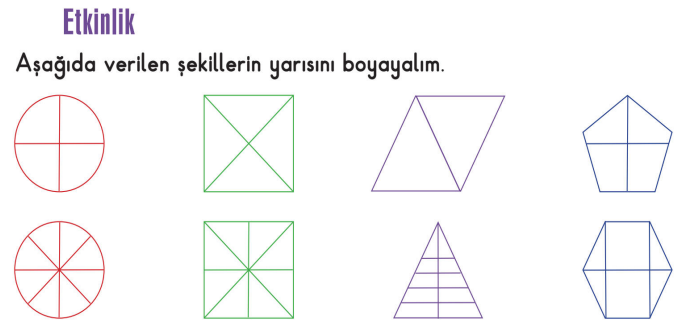 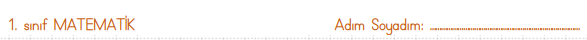 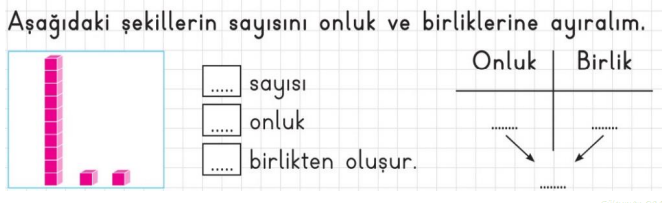 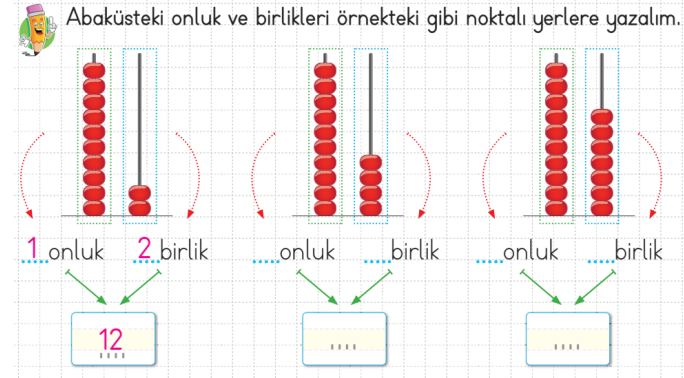 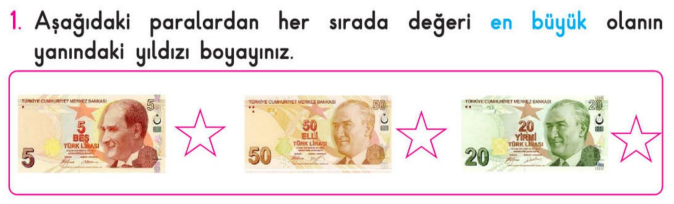 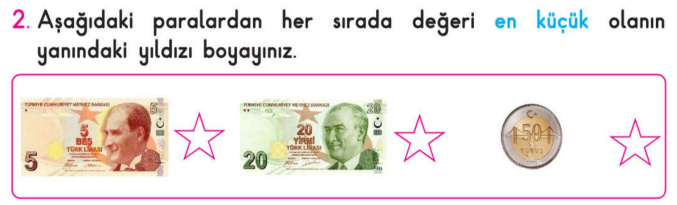 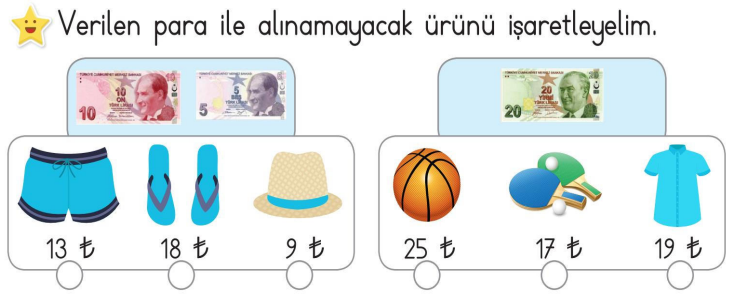 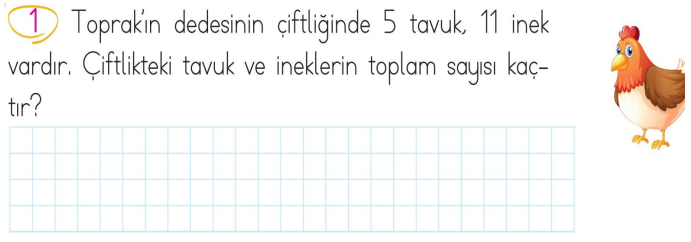 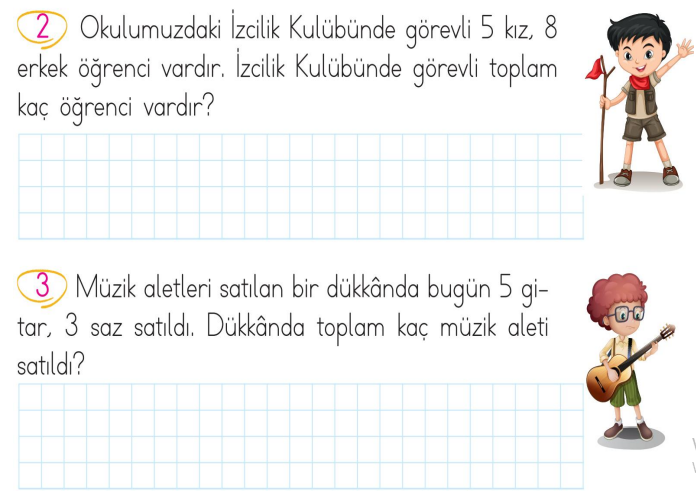 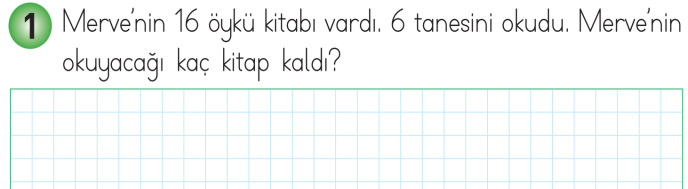 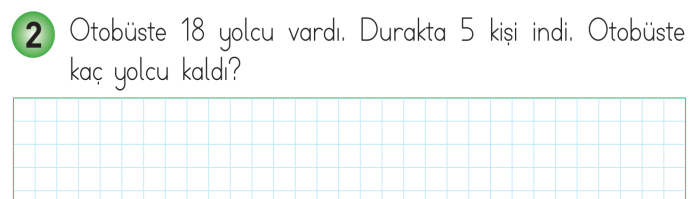 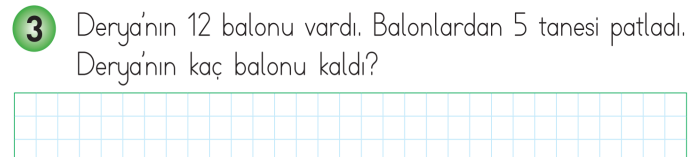 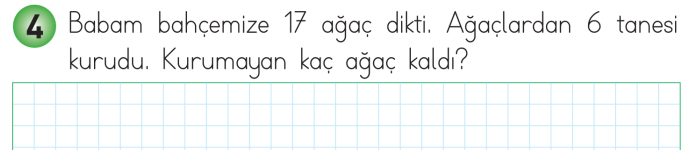 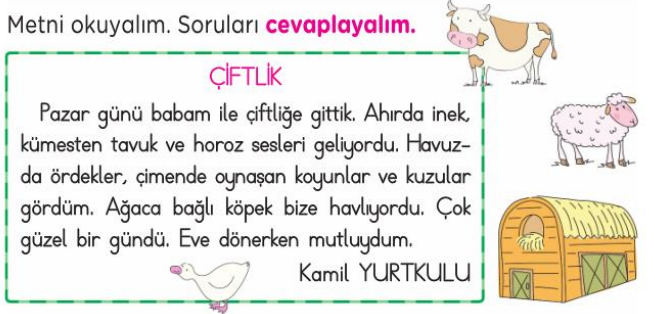 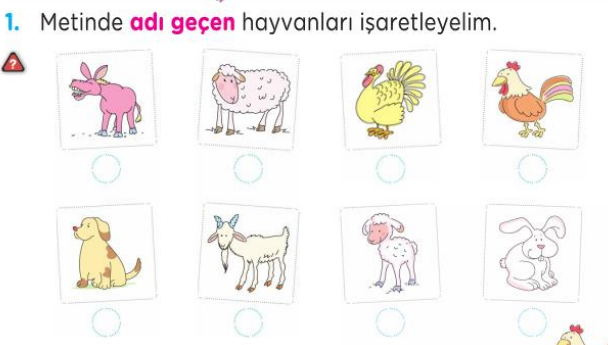 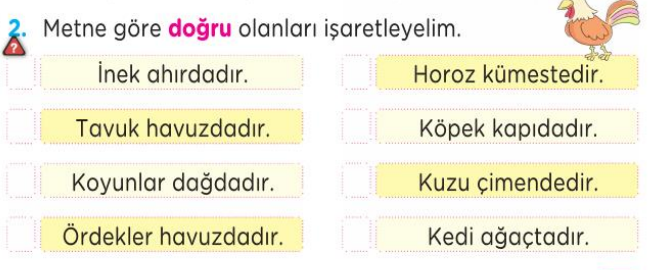 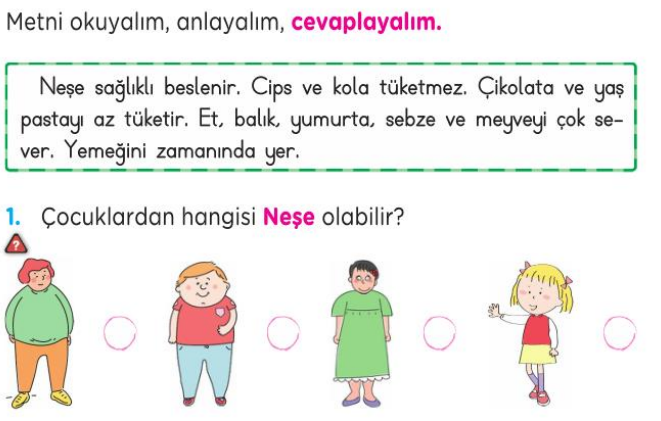 